ИТОГОВАЯ ТАБЛИЦАЗАБАЙКАЛЬСКОГО КРАЕВОГО ФЕСТИВАЛЯ СТУДЕНЧЕСКОГО СПОРТА, РЕГИОНАЛЬНОГО ЭТАПА X ВСЕРОССИЙСКОГО ФЕСТИВАЛЯ СТУДЕНЧЕСКОГО СПОРТА 12-20 СЕНТЯБРЯ 2019 г., ЗАБАЙКАЛЬСКИЙ КРАЙ,Г.ЧИТАГЛАВНЫЙ СЕКРЕТАРЬ:                          Махмудов Э.А.ГЛАВНЫЙ СУДЬЯ:                                  Буторин А.А.БАСКЕТБОЛ 3х3ДЕВУШКИЮНОШИМИНИ-ВОЛЕЙБОЛДЕВУШКИЮНОШИПЛАВАНИЕЮНОШИВольный стиль 50 мБрасс 50 мКомплексное плавание 100 мДЕВУШКИВольный стиль 50мБрасс 50 мНа спине 50мЭстафета 4х50 мКОМАНДНЫЙ ЗАЧЕТНАСТОЛЬНЫЙ ТЕННИС1 МАТЧ2 МАТЧ3 МАТЧШАХМАТЫДЕВУШКИЮНОШИКОМАНДНЫЙ ЗАЧЕТ (юноши)КОМАНДНЫЙ ЗАЧЕТ (девушки)ГИРЕВОЙ СПОРТЮНОШИВесовая категория 73 кгВесовая категория 85 кгВесовая категория свыше 85 кгДЕВУШКИВесовая категория 63 кгВесовая категория свыше 63 кгКОМАНДНЫЙ ЗАЧЕТ№ П/ПКОМАНДАНастольныйтеннисШахматыШахматыБаскетбол 3Х3Баскетбол 3Х3ПлаваниеМини-волейболМини-волейболГиревой спортСумма местМЕСТО№ П/ПКОМАНДАКомандное первенствоЮношиДевушкиЮношиДевушкиКомандное первенствоЮношиДевушкиКомандное первенствоСумма местМЕСТО1ЗабГУ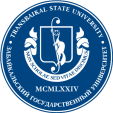 1 место3 место1 место1 место1 место1 место1 место1 место2 место1212ЗабИЖТ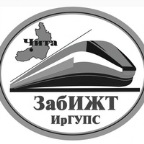 2 место1 место3+52 место2 место3 место3 место3 место3 место2733ЧИ БГУ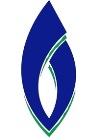 4+54+53+53 место4+54+54+54+54+57444ЧГМА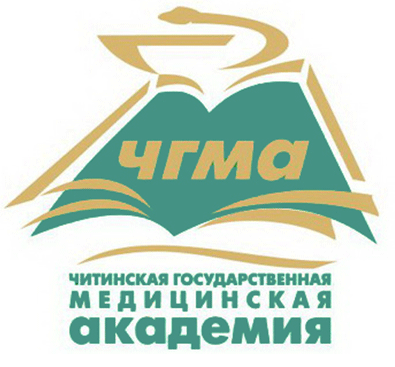 3 место2 место2 место43 место2 место2 место2 место1 место212№ п/пКоманда123Разница мячейОчкиМесто1ЗабГУ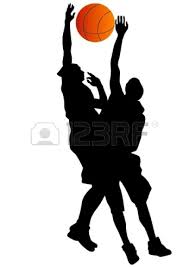 10:728:1318:851 место2ЗабИЖТ7:1018:1315:1142 место3ЧГМА1:811:812:1623 место№ п/пКоманда1234Разница мячейОчкиМесто1ЗабГУ9:2311:4310:3330:991 место2ЧИБГУ2:915:1218:7215:2843 место3ЗабИЖТ4:11112:5310:8226:2462 место4ЧГМА3:1017:818:10118:2834№ п/пКоманда123Разница партийОчкиМесто1ЗабГУ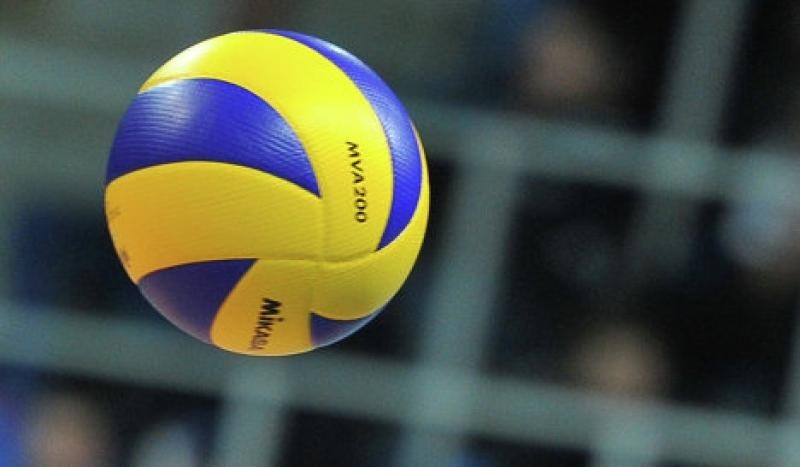 2:122:124:241 место2ЗабИЖТ1:210:201:413 место3ЧГМА1:212:033:242 место№ п/пКоманда123Разница партийОчкиМесто1ЗабГУ2:032:034:061 место2ЗабИЖТ0:201:211:413 место3ЧГМА0:202:122:322 место№ п/пФИОВУЗВремяМесто1Верхотуров АндрейЗабГУ23.561 место2Калинин АлексейЗабИЖТ25.942 место3Теляпов АнтонЗабГУ26.363 место4Бадмаев АлдарЧГМА28.2245Кожевников НикитаЗабИЖТ28.9556Симоченко АлександрЗабИЖТ32.3867Ульянов АлександрЧГМА36.5178Попов РоманЧГМА38.198№ п/пФИОВУЗВремяМесто1Орлов ВладимирЗабГУ33.101 место2Калинин АлексейЗабИЖТ33.692 место3Симоченко АлександрЗабИЖТ37.983 место4Бадмаев Алдар ЧГМА38.0045Кожевников НикитаЗабИЖТ39.0656Ульянов АлександрЧГМА43.9467Попов РоманЧГМА53.107личноЩагин ВалерийЗабГУ35.203 место№ п/пФИОВУЗВремяМесто1Верхотуров АндрейЗабГУ1.02.151 место2Орлов ВладимирЗабГУ1.06.262 место3Теляпов АнтонЗабГУ1.06.813 местоличноЩагин ВалерийЗабГУ1.10.874№ п/пФИОВУЗВремяМесто1Лихачева АлесяЗабГУ29.681 место2Гавриленко ВалерияЧГМА32.612 место3Кудрявцева ОльгаЗабГУ32.633 место4Николаева АнастасияЗабГУ32.7045Хоменок НинаЧГМА1.00.7756Паршикова ВалерияЧГМА1.02.6567№ п/пФИОВУЗВремяМесто1Лихачева АлесяЗабГУ37.441 место2Кудрявцева ОльгаЗабГУ39.802 место3Гавриленко ДарьяЧГМА40.643 место4Паршикова ВалерияЧГМА1.05.7145Хоменок НинаЧГМА1.39.405№ п/пФИОВУЗВремяМесто1Николаева АнастасияЗабГУ40.761 место2№ п/пВУЗВремяМесто1ЗабГУ2.12.791 место2ЧГМА3.15.242 место№ п/пКомандаЮНОШИДЕВУШКИЭСТАФЕТАОЧКИМЕСТО1ЗабГУ1,1,1,2,3,31,1,1,2,2,31(2)231 место2ЗабИЖТ2,2,3,5,5,63 место3ЧГМА4,4,6,7,7,82,3,4,5,5,62(4)652 место4ЧИБГУ4+5№ п/пКоманда123ОчкиМесто1ЗабГУ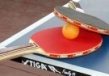 5:126:0241 место2ЗабИЖТ1:515:2232 место3ЧГМА0:612:5123 местоИграРазрядФамилия, имяФамилия, имяСчет1Мужской одиночныйДаржаин ЦыренГавриков Александр2:02Женский одиночныйАстафьева АлинаОхримец Елизавета0:23Мужской одиночныйБазаров СолбонПотапкин Андрей0:24Женский одиночныйШондра ОльгаБеломестных Анастасия0:25Мужской одиночный6Женский одиночныйАстафьева АлинаБеломестных Анастасия0:27Мужской одиночный8Женский одиночныйШондра ОльгаОхримец Елизавета0:29Смешанная парнаяСЧЕТ В МАТЧЕЗабИЖТЗабГУ1:5ИграРазрядФамилия, имяФамилия, имяСчет1Мужской одиночныйДаржаин ЦыренБаиров Виталий2:02Женский одиночныйАстафьева АлинаТарбаева Дарима2:03Мужской одиночныйБазаров СолбонБуянтуев Бэлигто0:24Женский одиночныйШондра ОльгаГочеева Евгения2:05Мужской одиночныйДаржаин ЦыренБуянтуев Бэлигто2:06Женский одиночныйАстафьева АлинаГочеева Евгения2:07Мужской одиночныйБазаров СолбонБаиров Виталий0:28Женский одиночный9Смешанная парнаяСЧЕТ В МАТЧЕЗабИЖТЧГМА5:2ИграРазрядФамилия, имяФамилия, имяСчет1Мужской одиночныйГавриков АлександрБаиров Виталий2:02Женский одиночныйОхримец ЕлизаветаТарбаева Дарима2:03Мужской одиночныйПотапкин АндрейБуянтуев Бэлигто2:04Женский одиночныйБеломестных АнастасияГочеева Евгения2:05Мужской одиночный6Женский одиночныйБеломестных АнастасияТарбаева Дарима2:07Мужской одиночный8Женский одиночныйОхримец ЕлизаветаГочеева Евгения2:09Смешанная парнаяСЧЕТ В МАТЧЕЗабГУЧГМА6:0№Фамилия Имякоманда1234ОчкиМесто1Муромова ТатьянаЗабГУ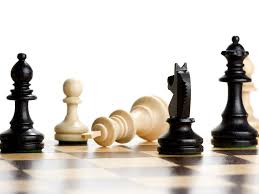 11131 место2Базарова ЭльвираЧГМА01013 место3Захарова СветланаЗабГУ000044Базарова ДараЧГМА01122 место№Фамилия ИмяКоманда123456ОчкиМесто1Митупов АлдарЗабИЖТ00011242Решетов АлексейЗабГУ1001133 место3Степанов ЕвгенийЧГМА1101142 место4Гармажапов ЦыденЗабИЖТ1111151 место5Далаев СергейЧГМА00001156Темников МаксимЗабГУ000000КомандаОЧКИ МестоЗабГУ33 местоЗабИЖТ71 местоЧГМА52 местоКомандаОЧКИ МестоЗабГУ31 местоЧГМА32 место№п/пФамилия, имяВУЗВесРывокТолчокСумма МестоОчки1№п/пФамилия, имяВУЗВесРывокТолчокСумма МестоОчки1Черепанов АнтонЗабГУ80,180/4040801 место202Голобоков СтепанЧГМА8145/22,51739,52 место18№п/пФамилия, имяВУЗВесРывокТолчокСумма МестоОчки1Дружинин ОлегЗабГУ85,5100/5040901 место202Свалов АнтонЧГМА1302/1124153Парыгин ЕвгенийЗабИЖТ10081/40,53575,52 место184Соколов АндрейЗабИЖТ9820/1010203 место16№п/пФамилия, имяВУЗВесРывокМестоОчки1Харитоненко ЮлияЗабГУ54,5501 место202№п/пФамилия, имяВУЗВесРывокМестоОчки1Коцур АлинаЧГМА64,1801 место202Тимофеева ВераЧГМА65,1392 место18№ п/пКомандаЮНОШИДЕВУШКИОЧКИМЕСТО1ЗабГУ1,11602 место2ЗабИЖТ2,3343 место3ЧГМА2,41,2711 место